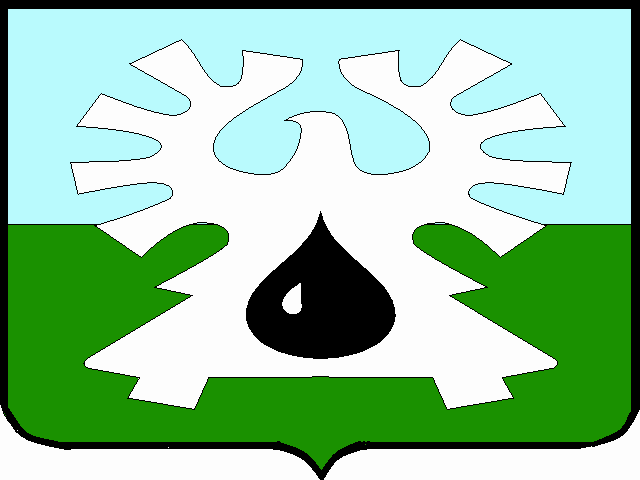 ГОРОДСКОЙ ОКРУГ УРАЙХанты-Мансийского автономного округа - ЮграАДМИНИСТРАЦИя ГОРОДА УРАЙПОСТАНОВЛЕНИЕот _______________                                                                                                                        №____О внесении изменений в муниципальную программу «Развитие физической культуры, спорта и туризма в городе Урай» на 2019-2030 годы В соответствии со статьей 179 Бюджетного кодекса Российской Федерации, Федеральными законами от 28.06.2014 №172 «О стратегическом планировании в Российской Федерации», от 06.10.2003 №131-ФЗ «Об общих принципах организации местного самоуправления в Российской Федерации», постановлением администрации города Урай от 25.06.2019 №1524 «О муниципальных программах муниципального образования  городской округ город Урай»:1. Внести изменения в муниципальную программу «Развитие физической культуры, спорта и туризма в городе Урай» на 2019-2030 годы, утвержденную постановлением администрации города Урай от 25.09.2018 №2470, согласно приложению.2. Опубликовать постановление в газете «Знамя» и разместить на официальном сайте органов местного самоуправления города Урай в информационно-телекоммуникационной сети «Интернет».3. Контроль за выполнением постановления возложить на заместителя главы города Урай Е.Н. Подбуцкую. Глава города Урай                                                                                   Т.Р.ЗакирзяновПриложение к постановлению администрации города Урайот ___________ №________Изменения в муниципальную программу «Развитие физической культуры, спорта и туризма в городе Урай» на 2019-2030 годы (далее – муниципальная программа)1. В паспорте муниципальной программы:1.1. Строку 4 изложить в новой редакции:«»;1.2. Строку 11 изложить в новой редакции:«».2. В разделе 2 «Механизм реализации муниципальной программы»:2.1. Пункт 2.2 изложить в новой редакции:«2.2. Реализация мероприятий муниципальной программы посредством инициативного бюджетирования осуществляется в соответствии с Федеральным законом от 06.10.2003 №131-ФЗ «Об общих принципах организации местного самоуправления в Российской Федерации», муниципальными правовыми актами города Урай.».2.2. Пункт 2.5 изложить в новой редакции:«2.5. При реализации мероприятий, указанных в пунктах 1.1, 1.5 подпрограммы 1 «Развитие физической культуры и спорта в городе Урай», применяются методы инициативного бюджетирования.».3. Таблицу 2 изложить в новой редакции:«Таблица 2Распределение финансовых ресурсов муниципальной программы».4. Таблицу 4 муниципальной программы изложить в новой редакции:«Таблица 4Сводные показатели муниципальных заданий».5. В таблице приложения 2 к муниципальной программе: 5.1. Строку 1.1 изложить в новой редакции:«»;5.2. Строку 1.3 изложить в новой редакции:«»;5.3. Строку 1.5 изложить в новой редакции:«»;5.4. Раздел «Задача. Развитие инфраструктуры физической культуры и спорта» дополнить строкой 1.6 следующего содержания:«».6. В столбце 6 таблицы приложения 3 к муниципальной программе слова «1956701,1 тыс.рублей» заменить словами «1957737,1 тыс.рублей».4.Соисполнители муниципальной программы1) органы администрации города Урай; 2) муниципальное автономное учреждение «Спортивная школа «Старт»;3) муниципальное казенное учреждение «Управление капитального строительства города Урай».11.Параметры финансового обеспечения муниципальной программы1. Источник финансового обеспечения муниципальной программы: местный бюджет, бюджет Ханты-Мансийского автономного округа – Югры, внебюджетные источники.2. Для реализации муниципальной программы всего необходимо:1) на 2019 год – 273 013,6 тыс. рублей2) на 2020 год – 287 798,5 тыс. рублей3) на 2021 год – 152 486,1 тыс. рублей4) на 2022 год – 149 877,2 тыс. рублей5) на 2023 год – 150 195,9 тыс. рублей6) на 2024 год – 134 909,4 тыс. рублей7) на 2025 год – 134 909,4 тыс. рублей8) на 2026 год – 134 909,4 тыс. рублей9) на 2027 год – 134 909,4 тыс. рублей10) на 2028 год – 134 909,4 тыс. рублей11) на 2029 год – 134 909,4 тыс. рублей12) на 2030 год – 134 909,4 тыс. рублейНомер основ-ного меро-прия-тияОсновные мероприятия муниципальной программы (их взаимосвязь с целевыми показателями муниципальной программы)Ответственный исполнитель/соисполнитель Ответственный исполнитель/соисполнитель Источники 
финансированияИсточники 
финансированияФинансовые затраты на реализацию (тыс.рублей)Финансовые затраты на реализацию (тыс.рублей)Финансовые затраты на реализацию (тыс.рублей)Финансовые затраты на реализацию (тыс.рублей)Финансовые затраты на реализацию (тыс.рублей)Финансовые затраты на реализацию (тыс.рублей)Финансовые затраты на реализацию (тыс.рублей)Финансовые затраты на реализацию (тыс.рублей)Финансовые затраты на реализацию (тыс.рублей)Финансовые затраты на реализацию (тыс.рублей)Финансовые затраты на реализацию (тыс.рублей)Финансовые затраты на реализацию (тыс.рублей)Финансовые затраты на реализацию (тыс.рублей)Финансовые затраты на реализацию (тыс.рублей)Финансовые затраты на реализацию (тыс.рублей)Финансовые затраты на реализацию (тыс.рублей)Финансовые затраты на реализацию (тыс.рублей)Финансовые затраты на реализацию (тыс.рублей)Финансовые затраты на реализацию (тыс.рублей)Финансовые затраты на реализацию (тыс.рублей)Финансовые затраты на реализацию (тыс.рублей)Финансовые затраты на реализацию (тыс.рублей)Финансовые затраты на реализацию (тыс.рублей)Финансовые затраты на реализацию (тыс.рублей)Финансовые затраты на реализацию (тыс.рублей)Номер основ-ного меро-прия-тияОсновные мероприятия муниципальной программы (их взаимосвязь с целевыми показателями муниципальной программы)Ответственный исполнитель/соисполнитель Ответственный исполнитель/соисполнитель Источники 
финансированияИсточники 
финансированиявсеговсегов том числев том числев том числев том числев том числев том числев том числев том числев том числев том числев том числев том числев том числев том числев том числев том числев том числев том числев том числев том числев том числев том числев том числеНомер основ-ного меро-прия-тияОсновные мероприятия муниципальной программы (их взаимосвязь с целевыми показателями муниципальной программы)Ответственный исполнитель/соисполнитель Ответственный исполнитель/соисполнитель Источники 
финансированияИсточники 
финансированиявсеговсего201920192020202020212021202220222023202320242024202520252026202620272027202820292029203020301233445566778899101011111212131314141516161717Подпрограмма 1 «Развитие физической культуры и спорта в городе Урай»Подпрограмма 1 «Развитие физической культуры и спорта в городе Урай»Подпрограмма 1 «Развитие физической культуры и спорта в городе Урай»Подпрограмма 1 «Развитие физической культуры и спорта в городе Урай»Подпрограмма 1 «Развитие физической культуры и спорта в городе Урай»Подпрограмма 1 «Развитие физической культуры и спорта в городе Урай»Подпрограмма 1 «Развитие физической культуры и спорта в городе Урай»Подпрограмма 1 «Развитие физической культуры и спорта в городе Урай»Подпрограмма 1 «Развитие физической культуры и спорта в городе Урай»Подпрограмма 1 «Развитие физической культуры и спорта в городе Урай»Подпрограмма 1 «Развитие физической культуры и спорта в городе Урай»Подпрограмма 1 «Развитие физической культуры и спорта в городе Урай»Подпрограмма 1 «Развитие физической культуры и спорта в городе Урай»Подпрограмма 1 «Развитие физической культуры и спорта в городе Урай»Подпрограмма 1 «Развитие физической культуры и спорта в городе Урай»Подпрограмма 1 «Развитие физической культуры и спорта в городе Урай»Подпрограмма 1 «Развитие физической культуры и спорта в городе Урай»Подпрограмма 1 «Развитие физической культуры и спорта в городе Урай»Подпрограмма 1 «Развитие физической культуры и спорта в городе Урай»Подпрограмма 1 «Развитие физической культуры и спорта в городе Урай»Подпрограмма 1 «Развитие физической культуры и спорта в городе Урай»Подпрограмма 1 «Развитие физической культуры и спорта в городе Урай»Подпрограмма 1 «Развитие физической культуры и спорта в городе Урай»Подпрограмма 1 «Развитие физической культуры и спорта в городе Урай»Подпрограмма 1 «Развитие физической культуры и спорта в городе Урай»Подпрограмма 1 «Развитие физической культуры и спорта в городе Урай»Подпрограмма 1 «Развитие физической культуры и спорта в городе Урай»Подпрограмма 1 «Развитие физической культуры и спорта в городе Урай»Подпрограмма 1 «Развитие физической культуры и спорта в городе Урай»Подпрограмма 1 «Развитие физической культуры и спорта в городе Урай»Подпрограмма 1 «Развитие физической культуры и спорта в городе Урай»1.1.Организация и проведение  городских физкультурных, спортивно-массовых и информационных мероприятий, пропагандирующих здоровый образ жизни, а также направленных на популяризацию физической культуры и массового спорта (1-8)управление по физической культуре, спорту и туризму администрации города Урайуправление по физической культуре, спорту и туризму администрации города УрайВсегоВсего6682,06682,0583,3583,3265,7265,7583,3583,3583,3583,3583,3583,3583,3583,3583,3583,3583,3583,3583,3583,3583,3583,3583,3583,3583,31.1.Организация и проведение  городских физкультурных, спортивно-массовых и информационных мероприятий, пропагандирующих здоровый образ жизни, а также направленных на популяризацию физической культуры и массового спорта (1-8)управление по физической культуре, спорту и туризму администрации города Урайуправление по физической культуре, спорту и туризму администрации города УрайФедеральный бюджетФедеральный бюджет00000000000000000000000001.1.Организация и проведение  городских физкультурных, спортивно-массовых и информационных мероприятий, пропагандирующих здоровый образ жизни, а также направленных на популяризацию физической культуры и массового спорта (1-8)управление по физической культуре, спорту и туризму администрации города Урайуправление по физической культуре, спорту и туризму администрации города УрайБюджет Ханты-Мансийского автономного округа - ЮгрыБюджет Ханты-Мансийского автономного округа - Югры00000000000000000000000001.1.Организация и проведение  городских физкультурных, спортивно-массовых и информационных мероприятий, пропагандирующих здоровый образ жизни, а также направленных на популяризацию физической культуры и массового спорта (1-8)управление по физической культуре, спорту и туризму администрации города Урайуправление по физической культуре, спорту и туризму администрации города УрайМестный бюджет Местный бюджет 6682,06682,0583,3583,3265,7265,7583,3583,3583,3583,3583,3583,3583,3583,3583,3583,3583,3583,3583,3583,3583,3583,3583,3583,3583,31.1.Организация и проведение  городских физкультурных, спортивно-массовых и информационных мероприятий, пропагандирующих здоровый образ жизни, а также направленных на популяризацию физической культуры и массового спорта (1-8)управление по физической культуре, спорту и туризму администрации города Урайуправление по физической культуре, спорту и туризму администрации города УрайИные источники финансированияИные источники финансирования00000000000000000000000001.2.Оказание муниципальных услуг (выполнение работ) в сфере физической культуры и спорта МАУ ДО ДЮСШ «Звезды Югры» (1-9)управление по физической культуре, спорту и туризму администрации города Урайуправление по физической культуре, спорту и туризму администрации города УрайВсегоВсего80165,352052,052052,052052,028113,328113,300000000000000000001.2.Оказание муниципальных услуг (выполнение работ) в сфере физической культуры и спорта МАУ ДО ДЮСШ «Звезды Югры» (1-9)управление по физической культуре, спорту и туризму администрации города Урайуправление по физической культуре, спорту и туризму администрации города УрайФедеральный бюджетФедеральный бюджет00000000000000000000000001.2.Оказание муниципальных услуг (выполнение работ) в сфере физической культуры и спорта МАУ ДО ДЮСШ «Звезды Югры» (1-9)управление по физической культуре, спорту и туризму администрации города Урайуправление по физической культуре, спорту и туризму администрации города УрайБюджет Ханты-Мансийского автономного округа - Югры Бюджет Ханты-Мансийского автономного округа - Югры 1492,41492,41492,41492,40000000000000000000001.2.Оказание муниципальных услуг (выполнение работ) в сфере физической культуры и спорта МАУ ДО ДЮСШ «Звезды Югры» (1-9)управление по физической культуре, спорту и туризму администрации города Урайуправление по физической культуре, спорту и туризму администрации города УрайМестный бюджетМестный бюджет78672,950559,650559,650559,628113,328113,300000000000000000001.2.Оказание муниципальных услуг (выполнение работ) в сфере физической культуры и спорта МАУ ДО ДЮСШ «Звезды Югры» (1-9)управление по физической культуре, спорту и туризму администрации города Урайуправление по физической культуре, спорту и туризму администрации города УрайИные источники финансированияИные источники финансирования00000000000000000000000001.3.Оказание муниципальных услуг (выполнение работ) в сфере физической культуры и спорта МАУ «СШ «Старт» (1-9)управление по физической культуре, спорту и туризму администрации города Урайуправление по физической культуре, спорту и туризму администрации города УрайВсегоВсего1576935,370378,370378,370378,3117080,3117080,3150844,8150844,8149174,6149174,6149174,6149174,6134326,1134326,1134326,1134326,1134326,1134326,1134326,1134326,1134326,1134326,1134326,1134326,1134326,11.3.Оказание муниципальных услуг (выполнение работ) в сфере физической культуры и спорта МАУ «СШ «Старт» (1-9)управление по физической культуре, спорту и туризму администрации города Урайуправление по физической культуре, спорту и туризму администрации города УрайФедеральный бюджетФедеральный бюджет00000000000000000000000001.3.Оказание муниципальных услуг (выполнение работ) в сфере физической культуры и спорта МАУ «СШ «Старт» (1-9)управление по физической культуре, спорту и туризму администрации города Урайуправление по физической культуре, спорту и туризму администрации города УрайБюджет Ханты-Мансийского автономного округа - Югры Бюджет Ханты-Мансийского автономного округа - Югры 4040,31198,21198,21198,22842,12842,100000000000000000001.3.Оказание муниципальных услуг (выполнение работ) в сфере физической культуры и спорта МАУ «СШ «Старт» (1-9)управление по физической культуре, спорту и туризму администрации города Урайуправление по физической культуре, спорту и туризму администрации города УрайМестный бюджетМестный бюджет1572895,069180,169180,169180,1114238,2114238,2150844,8150844,8149174,6149174,6149174,6149174,6134326,1134326,1134326,1134326,1134326,1134326,1134326,1134326,1134326,1134326,1134326,1134326,1134326,11.3.Оказание муниципальных услуг (выполнение работ) в сфере физической культуры и спорта МАУ «СШ «Старт» (1-9)управление по физической культуре, спорту и туризму администрации города Урайуправление по физической культуре, спорту и туризму администрации города УрайИные источникифинансированияИные источникифинансирования00000000000000000000000001.4.Строительство объекта «Крытый каток в г.Урай» (10)муниципальное автономное учреждение «Спортивная школа «Старт»муниципальное автономное учреждение «Спортивная школа «Старт»ВсегоВсего257272,0150000,0150000,0150000,0107272,0107272,000000000000000000001.4.Строительство объекта «Крытый каток в г.Урай» (10)муниципальное автономное учреждение «Спортивная школа «Старт»муниципальное автономное учреждение «Спортивная школа «Старт»Федеральный бюджетФедеральный бюджет00000000000000000000000001.4.Строительство объекта «Крытый каток в г.Урай» (10)муниципальное автономное учреждение «Спортивная школа «Старт»муниципальное автономное учреждение «Спортивная школа «Старт»Бюджет Ханты-Мансийского автономного округа - Югры Бюджет Ханты-Мансийского автономного округа - Югры 00000000000000000000000001.4.Строительство объекта «Крытый каток в г.Урай» (10)муниципальное автономное учреждение «Спортивная школа «Старт»муниципальное автономное учреждение «Спортивная школа «Старт»Местный бюджетМестный бюджет00000000000000000000000001.4.Строительство объекта «Крытый каток в г.Урай» (10)муниципальное автономное учреждение «Спортивная школа «Старт»муниципальное автономное учреждение «Спортивная школа «Старт»Внебюджетные источникиВнебюджетные источники257272,0150000,0150000,0150000,0107272,0107272,000000000000000000001.5.Укрепление материально-технической базы спортивных учреждений (10)управление по физической культуре, спорту и туризму администрации города Урай,муниципальное казенное учреждение «Управление капитального строительства города Урай»,  муниципальное автономное учреждение «Спортивная школа «Старт»управление по физической культуре, спорту и туризму администрации города Урай,муниципальное казенное учреждение «Управление капитального строительства города Урай»,  муниципальное автономное учреждение «Спортивная школа «Старт»ВсегоВсего35068,700035067,235067,21,51,5000000000000000001.5.Укрепление материально-технической базы спортивных учреждений (10)управление по физической культуре, спорту и туризму администрации города Урай,муниципальное казенное учреждение «Управление капитального строительства города Урай»,  муниципальное автономное учреждение «Спортивная школа «Старт»управление по физической культуре, спорту и туризму администрации города Урай,муниципальное казенное учреждение «Управление капитального строительства города Урай»,  муниципальное автономное учреждение «Спортивная школа «Старт»Федеральный бюджетФедеральный бюджет00000000000000000000000001.5.Укрепление материально-технической базы спортивных учреждений (10)управление по физической культуре, спорту и туризму администрации города Урай,муниципальное казенное учреждение «Управление капитального строительства города Урай»,  муниципальное автономное учреждение «Спортивная школа «Старт»управление по физической культуре, спорту и туризму администрации города Урай,муниципальное казенное учреждение «Управление капитального строительства города Урай»,  муниципальное автономное учреждение «Спортивная школа «Старт»Бюджет Ханты-Мансийского автономного округа - Югры Бюджет Ханты-Мансийского автономного округа - Югры 00000000000000000000000001.5.Укрепление материально-технической базы спортивных учреждений (10)управление по физической культуре, спорту и туризму администрации города Урай,муниципальное казенное учреждение «Управление капитального строительства города Урай»,  муниципальное автономное учреждение «Спортивная школа «Старт»управление по физической культуре, спорту и туризму администрации города Урай,муниципальное казенное учреждение «Управление капитального строительства города Урай»,  муниципальное автономное учреждение «Спортивная школа «Старт»Местный бюджетМестный бюджет30710,700030709,230709,21,51,5000000000000000001.5.Укрепление материально-технической базы спортивных учреждений (10)управление по физической культуре, спорту и туризму администрации города Урай,муниципальное казенное учреждение «Управление капитального строительства города Урай»,  муниципальное автономное учреждение «Спортивная школа «Старт»управление по физической культуре, спорту и туризму администрации города Урай,муниципальное казенное учреждение «Управление капитального строительства города Урай»,  муниципальное автономное учреждение «Спортивная школа «Старт»Внебюджетные источникиВнебюджетные источники4358,00004358,04358,000000000000000000001.6.Развитие сети спортивных объектов шаговой доступности (10)управление по физической культуре, спорту и туризму администрации города Урай,муниципальное казенное учреждение «Управление капитального строительства города Урай»управление по физической культуре, спорту и туризму администрации города Урай,муниципальное казенное учреждение «Управление капитального строительства города Урай»ВсегоВсего1613,8000001056,51056,5119,3119,3438,0438,000000000000001.6.Развитие сети спортивных объектов шаговой доступности (10)управление по физической культуре, спорту и туризму администрации города Урай,муниципальное казенное учреждение «Управление капитального строительства города Урай»управление по физической культуре, спорту и туризму администрации города Урай,муниципальное казенное учреждение «Управление капитального строительства города Урай»Федеральный бюджетФедеральный бюджет00000000000000000000000001.6.Развитие сети спортивных объектов шаговой доступности (10)управление по физической культуре, спорту и туризму администрации города Урай,муниципальное казенное учреждение «Управление капитального строительства города Урай»управление по физической культуре, спорту и туризму администрации города Урай,муниципальное казенное учреждение «Управление капитального строительства города Урай»Бюджет Ханты-Мансийского автономного округа - Югры Бюджет Ханты-Мансийского автономного округа - Югры 1523,9000001003,71003,7111,4111,4408,8408,800000000000001.6.Развитие сети спортивных объектов шаговой доступности (10)управление по физической культуре, спорту и туризму администрации города Урай,муниципальное казенное учреждение «Управление капитального строительства города Урай»управление по физической культуре, спорту и туризму администрации города Урай,муниципальное казенное учреждение «Управление капитального строительства города Урай»Местный бюджетМестный бюджет89,90000052,852,87,97,929,229,200000000000001.6.Развитие сети спортивных объектов шаговой доступности (10)управление по физической культуре, спорту и туризму администрации города Урай,муниципальное казенное учреждение «Управление капитального строительства города Урай»управление по физической культуре, спорту и туризму администрации города Урай,муниципальное казенное учреждение «Управление капитального строительства города Урай»Внебюджетные источникиВнебюджетные источники00000000000000000000000ИТОГО по подпрограмме 1ИТОГО по подпрограмме 1ВсегоВсего1957737,1273013,6273013,6273013,6287798,5287798,5152486,1152486,1149877,2149877,2150195,9150195,9134909,4134909,4134909,4134909,4134909,4134909,4134909,4134909,4134909,4134909,4134909,4134909,4134909,4ИТОГО по подпрограмме 1ИТОГО по подпрограмме 1Федеральный бюджетФедеральный бюджет0000000000000000000000000ИТОГО по подпрограмме 1ИТОГО по подпрограмме 1Бюджет Ханты-Мансийского автономного округа - Югры Бюджет Ханты-Мансийского автономного округа - Югры 7056,62690,62690,62690,62842,12842,11003,71003,7111,4111,4408,8408,80000000000000ИТОГО по подпрограмме 1ИТОГО по подпрограмме 1Местный бюджетМестный бюджет1689050,5120323,0120323,0120323,0173326,4173326,4151482,4151482,4149765,8149765,8149787,1149787,1134909,4134909,4134909,4134909,4134909,4134909,4134909,4134909,4134909,4134909,4134909,4134909,4134909,4ИТОГО по подпрограмме 1ИТОГО по подпрограмме 1Внебюджетные источники финансированияВнебюджетные источники финансирования261630,0150000,0150000,0150000,0111630,0111630,00000000000000000000Подпрограмма 2 «Создание условий для развития туризма в городе Урай»Подпрограмма 2 «Создание условий для развития туризма в городе Урай»Подпрограмма 2 «Создание условий для развития туризма в городе Урай»Подпрограмма 2 «Создание условий для развития туризма в городе Урай»Подпрограмма 2 «Создание условий для развития туризма в городе Урай»Подпрограмма 2 «Создание условий для развития туризма в городе Урай»Подпрограмма 2 «Создание условий для развития туризма в городе Урай»Подпрограмма 2 «Создание условий для развития туризма в городе Урай»Подпрограмма 2 «Создание условий для развития туризма в городе Урай»Подпрограмма 2 «Создание условий для развития туризма в городе Урай»Подпрограмма 2 «Создание условий для развития туризма в городе Урай»Подпрограмма 2 «Создание условий для развития туризма в городе Урай»Подпрограмма 2 «Создание условий для развития туризма в городе Урай»Подпрограмма 2 «Создание условий для развития туризма в городе Урай»Подпрограмма 2 «Создание условий для развития туризма в городе Урай»Подпрограмма 2 «Создание условий для развития туризма в городе Урай»Подпрограмма 2 «Создание условий для развития туризма в городе Урай»Подпрограмма 2 «Создание условий для развития туризма в городе Урай»Подпрограмма 2 «Создание условий для развития туризма в городе Урай»Подпрограмма 2 «Создание условий для развития туризма в городе Урай»Подпрограмма 2 «Создание условий для развития туризма в городе Урай»Подпрограмма 2 «Создание условий для развития туризма в городе Урай»Подпрограмма 2 «Создание условий для развития туризма в городе Урай»Подпрограмма 2 «Создание условий для развития туризма в городе Урай»Подпрограмма 2 «Создание условий для развития туризма в городе Урай»Подпрограмма 2 «Создание условий для развития туризма в городе Урай»Подпрограмма 2 «Создание условий для развития туризма в городе Урай»Подпрограмма 2 «Создание условий для развития туризма в городе Урай»Подпрограмма 2 «Создание условий для развития туризма в городе Урай»Подпрограмма 2 «Создание условий для развития туризма в городе Урай»Подпрограмма 2 «Создание условий для развития туризма в городе Урай»2.1.Выявление проблем и перспектив развития сферы туризма в городе Урай(11-12)Выявление проблем и перспектив развития сферы туризма в городе Урай(11-12)управление по физической культуре, спорту и туризму администрации города Урайуправление по физической культуре, спорту и туризму администрации города УрайБез финансирования-------------------------2.2.Разработка туристических маршрутов(11-12)Разработка туристических маршрутов(11-12)управление по физической культуре, спорту и туризму администрации города Урай,органы администрации:управление по культуре и социальным вопросам администрации города Урайуправление по физической культуре, спорту и туризму администрации города Урай,органы администрации:управление по культуре и социальным вопросам администрации города УрайБез финансирования-------------------------ИТОГО по подпрограмме 2ИТОГО по подпрограмме 2ИТОГО по подпрограмме 2ИТОГО по подпрограмме 2ИТОГО по подпрограмме 2Без финансирования-------------------------Всего по муниципальной программеВсего по муниципальной программеВсего по муниципальной программеВсего по муниципальной программеВсего по муниципальной программеВсего1957737,11957737,1273013,6287798,5287798,5152486,1152486,1149877,2149877,2150195,9150195,9134909,4134909,4134909,4134909,4134909,4134909,4134909,4134909,4134909,4134909,4134909,4134909,4134909,4134909,4Всего по муниципальной программеВсего по муниципальной программеВсего по муниципальной программеВсего по муниципальной программеВсего по муниципальной программеФедеральный бюджет0000000000000000000000000Всего по муниципальной программеВсего по муниципальной программеВсего по муниципальной программеВсего по муниципальной программеВсего по муниципальной программеБюджет Ханты-Мансийского автономного округа - Югры 7056,67056,62690,62842,12842,11003,71003,7111,4111,4408,8408,800000000000000Всего по муниципальной программеВсего по муниципальной программеВсего по муниципальной программеВсего по муниципальной программеВсего по муниципальной программеМестный бюджет1689050,51689050,5120323,0173326,4173326,4151482,4151482,4149765,8149765,8149787,1149787,1134909,4134909,4134909,4134909,4134909,4134909,4134909,4134909,4134909,4134909,4134909,4134909,4134909,4134909,4Всего по муниципальной программеВсего по муниципальной программеВсего по муниципальной программеВсего по муниципальной программеВсего по муниципальной программеВнебюджетные источники261630,0261630,0150000,0111630,0111630,000000000000000000000Инвестиции в объекты муниципальной собственностиИнвестиции в объекты муниципальной собственностиИнвестиции в объекты муниципальной собственностиИнвестиции в объекты муниципальной собственностиИнвестиции в объекты муниципальной собственностиВсего256603,5256603,5150000,0106603,5106603,500000000000000000000Инвестиции в объекты муниципальной собственностиИнвестиции в объекты муниципальной собственностиИнвестиции в объекты муниципальной собственностиИнвестиции в объекты муниципальной собственностиИнвестиции в объекты муниципальной собственностиФедеральный бюджет0000000000000000000000000Инвестиции в объекты муниципальной собственностиИнвестиции в объекты муниципальной собственностиИнвестиции в объекты муниципальной собственностиИнвестиции в объекты муниципальной собственностиИнвестиции в объекты муниципальной собственностиБюджет Ханты-Мансийского автономного округа - Югры0000000000000000000000000Инвестиции в объекты муниципальной собственностиИнвестиции в объекты муниципальной собственностиИнвестиции в объекты муниципальной собственностиИнвестиции в объекты муниципальной собственностиИнвестиции в объекты муниципальной собственностиМестный бюджет0000000000000000000000000Инвестиции в объекты муниципальной собственностиИнвестиции в объекты муниципальной собственностиИнвестиции в объекты муниципальной собственностиИнвестиции в объекты муниципальной собственностиИнвестиции в объекты муниципальной собственностиВнебюджетные источники256603,5256603,5150000,0106603,5106603,500000000000000000000Прочие расходыПрочие расходыПрочие расходыПрочие расходыПрочие расходыВсего1701133,61701133,6123013,6181195,0181195,0152486,1152486,1149877,2149877,2150195,9150195,9134909,4134909,4134909,4134909,4134909,4134909,4134909,4134909,4134909,4134909,4134909,4134909,4134909,4134909,4Прочие расходыПрочие расходыПрочие расходыПрочие расходыПрочие расходыФедеральный бюджет0000000000000000000000000Прочие расходыПрочие расходыПрочие расходыПрочие расходыПрочие расходыБюджет Ханты-Мансийского автономного округа - Югры7056,67056,62690,62842,12842,11003,71003,7111,4111,4408,8408,800000000000000Прочие расходыПрочие расходыПрочие расходыПрочие расходыПрочие расходыМестный бюджет1689050,51689050,5120323,0173326,4173326,4151482,4151482,4149765,8149765,8149787,1149787,1134909,4134909,4134909,4134909,4134909,4134909,4134909,4134909,4134909,4134909,4134909,4134909,4134909,4134909,4Прочие расходыПрочие расходыПрочие расходыПрочие расходыПрочие расходыВнебюджетные источники5026,55026,505026,55026,500000000000000000000В том числе:В том числе:В том числе:В том числе:В том числе:Ответственный исполнитель (управление по физической культуре, спорту и туризму администрации города Урай)Ответственный исполнитель (управление по физической культуре, спорту и туризму администрации города Урай)Ответственный исполнитель (управление по физической культуре, спорту и туризму администрации города Урай)Ответственный исполнитель (управление по физической культуре, спорту и туризму администрации города Урай)Ответственный исполнитель (управление по физической культуре, спорту и туризму администрации города Урай)Всего1668613,11668613,1123013,6148674,5148674,5152486,1152486,1149877,2149877,2150195,9150195,9134909,4134909,4134909,4134909,4134909,4134909,4134909,4134909,4134909,4134909,4134909,4134909,4134909,4134909,4Ответственный исполнитель (управление по физической культуре, спорту и туризму администрации города Урай)Ответственный исполнитель (управление по физической культуре, спорту и туризму администрации города Урай)Ответственный исполнитель (управление по физической культуре, спорту и туризму администрации города Урай)Ответственный исполнитель (управление по физической культуре, спорту и туризму администрации города Урай)Ответственный исполнитель (управление по физической культуре, спорту и туризму администрации города Урай)Федеральный бюджет0000000000000000000000000Ответственный исполнитель (управление по физической культуре, спорту и туризму администрации города Урай)Ответственный исполнитель (управление по физической культуре, спорту и туризму администрации города Урай)Ответственный исполнитель (управление по физической культуре, спорту и туризму администрации города Урай)Ответственный исполнитель (управление по физической культуре, спорту и туризму администрации города Урай)Ответственный исполнитель (управление по физической культуре, спорту и туризму администрации города Урай)Бюджет Ханты-Мансийского автономного округа – Югры7056,67056,62690,62842,12842,11003,71003,7111,4111,4408,8408,800000000000000Ответственный исполнитель (управление по физической культуре, спорту и туризму администрации города Урай)Ответственный исполнитель (управление по физической культуре, спорту и туризму администрации города Урай)Ответственный исполнитель (управление по физической культуре, спорту и туризму администрации города Урай)Ответственный исполнитель (управление по физической культуре, спорту и туризму администрации города Урай)Ответственный исполнитель (управление по физической культуре, спорту и туризму администрации города Урай)Местный бюджет1661556,51661556,5120323,0145832,4145832,4151482,4151482,4149765,8149765,8149787,1149787,1134909,4134909,4134909,4134909,4134909,4134909,4134909,4134909,4134909,4134909,4134909,4134909,4134909,4134909,4Ответственный исполнитель (управление по физической культуре, спорту и туризму администрации города Урай)Ответственный исполнитель (управление по физической культуре, спорту и туризму администрации города Урай)Ответственный исполнитель (управление по физической культуре, спорту и туризму администрации города Урай)Ответственный исполнитель (управление по физической культуре, спорту и туризму администрации города Урай)Ответственный исполнитель (управление по физической культуре, спорту и туризму администрации города Урай)Внебюджетные источники0000000000000000000000000Соисполнитель 1 (управление по культуре и социальным вопросам администрации города Урай)Соисполнитель 1 (управление по культуре и социальным вопросам администрации города Урай)Соисполнитель 1 (управление по культуре и социальным вопросам администрации города Урай)Соисполнитель 1 (управление по культуре и социальным вопросам администрации города Урай)Соисполнитель 1 (управление по культуре и социальным вопросам администрации города Урай)Всего0000000000000000000000000Соисполнитель 1 (управление по культуре и социальным вопросам администрации города Урай)Соисполнитель 1 (управление по культуре и социальным вопросам администрации города Урай)Соисполнитель 1 (управление по культуре и социальным вопросам администрации города Урай)Соисполнитель 1 (управление по культуре и социальным вопросам администрации города Урай)Соисполнитель 1 (управление по культуре и социальным вопросам администрации города Урай)Федеральный бюджет0000000000000000000000000Соисполнитель 1 (управление по культуре и социальным вопросам администрации города Урай)Соисполнитель 1 (управление по культуре и социальным вопросам администрации города Урай)Соисполнитель 1 (управление по культуре и социальным вопросам администрации города Урай)Соисполнитель 1 (управление по культуре и социальным вопросам администрации города Урай)Соисполнитель 1 (управление по культуре и социальным вопросам администрации города Урай)Бюджет Ханты-Мансийского автономного округа - Югры0000000000000000000000000Соисполнитель 1 (управление по культуре и социальным вопросам администрации города Урай)Соисполнитель 1 (управление по культуре и социальным вопросам администрации города Урай)Соисполнитель 1 (управление по культуре и социальным вопросам администрации города Урай)Соисполнитель 1 (управление по культуре и социальным вопросам администрации города Урай)Соисполнитель 1 (управление по культуре и социальным вопросам администрации города Урай)Местный бюджет0000000000000000000000000Соисполнитель 1 (управление по культуре и социальным вопросам администрации города Урай)Соисполнитель 1 (управление по культуре и социальным вопросам администрации города Урай)Соисполнитель 1 (управление по культуре и социальным вопросам администрации города Урай)Соисполнитель 1 (управление по культуре и социальным вопросам администрации города Урай)Соисполнитель 1 (управление по культуре и социальным вопросам администрации города Урай)Внебюджетные источники0000000000000000000000000Соисполнитель 2 (Муниципальное автономное учреждение «Спортивная школа «Старт»)Соисполнитель 2 (Муниципальное автономное учреждение «Спортивная школа «Старт»)Соисполнитель 2 (Муниципальное автономное учреждение «Спортивная школа «Старт»)Соисполнитель 2 (Муниципальное автономное учреждение «Спортивная школа «Старт»)Соисполнитель 2 (Муниципальное автономное учреждение «Спортивная школа «Старт»)Всего261630,0261630,0150000,0111630,0111630,000000000000000000000Соисполнитель 2 (Муниципальное автономное учреждение «Спортивная школа «Старт»)Соисполнитель 2 (Муниципальное автономное учреждение «Спортивная школа «Старт»)Соисполнитель 2 (Муниципальное автономное учреждение «Спортивная школа «Старт»)Соисполнитель 2 (Муниципальное автономное учреждение «Спортивная школа «Старт»)Соисполнитель 2 (Муниципальное автономное учреждение «Спортивная школа «Старт»)Федеральный бюджет0000000000000000000000000Соисполнитель 2 (Муниципальное автономное учреждение «Спортивная школа «Старт»)Соисполнитель 2 (Муниципальное автономное учреждение «Спортивная школа «Старт»)Соисполнитель 2 (Муниципальное автономное учреждение «Спортивная школа «Старт»)Соисполнитель 2 (Муниципальное автономное учреждение «Спортивная школа «Старт»)Соисполнитель 2 (Муниципальное автономное учреждение «Спортивная школа «Старт»)Бюджет Ханты-Мансийского автономного округа - Югры0000000000000000000000000Соисполнитель 2 (Муниципальное автономное учреждение «Спортивная школа «Старт»)Соисполнитель 2 (Муниципальное автономное учреждение «Спортивная школа «Старт»)Соисполнитель 2 (Муниципальное автономное учреждение «Спортивная школа «Старт»)Соисполнитель 2 (Муниципальное автономное учреждение «Спортивная школа «Старт»)Соисполнитель 2 (Муниципальное автономное учреждение «Спортивная школа «Старт»)Местный бюджет0000000000000000000000000Соисполнитель 2 (Муниципальное автономное учреждение «Спортивная школа «Старт»)Соисполнитель 2 (Муниципальное автономное учреждение «Спортивная школа «Старт»)Соисполнитель 2 (Муниципальное автономное учреждение «Спортивная школа «Старт»)Соисполнитель 2 (Муниципальное автономное учреждение «Спортивная школа «Старт»)Соисполнитель 2 (Муниципальное автономное учреждение «Спортивная школа «Старт»)Внебюджетные источники261630,0261630,0150000,0111630,0111630,000000000000000000000Соисполнитель 3(Муниципальное казенное учреждение «Управление капитального строительства города Урай»)Соисполнитель 3(Муниципальное казенное учреждение «Управление капитального строительства города Урай»)Соисполнитель 3(Муниципальное казенное учреждение «Управление капитального строительства города Урай»)Соисполнитель 3(Муниципальное казенное учреждение «Управление капитального строительства города Урай»)Соисполнитель 3(Муниципальное казенное учреждение «Управление капитального строительства города Урай»)Всего27494,027494,0027494,027494,000000000000000000000Соисполнитель 3(Муниципальное казенное учреждение «Управление капитального строительства города Урай»)Соисполнитель 3(Муниципальное казенное учреждение «Управление капитального строительства города Урай»)Соисполнитель 3(Муниципальное казенное учреждение «Управление капитального строительства города Урай»)Соисполнитель 3(Муниципальное казенное учреждение «Управление капитального строительства города Урай»)Соисполнитель 3(Муниципальное казенное учреждение «Управление капитального строительства города Урай»)Федеральный бюджет0000000000000000000000000Соисполнитель 3(Муниципальное казенное учреждение «Управление капитального строительства города Урай»)Соисполнитель 3(Муниципальное казенное учреждение «Управление капитального строительства города Урай»)Соисполнитель 3(Муниципальное казенное учреждение «Управление капитального строительства города Урай»)Соисполнитель 3(Муниципальное казенное учреждение «Управление капитального строительства города Урай»)Соисполнитель 3(Муниципальное казенное учреждение «Управление капитального строительства города Урай»)Бюджет Ханты-Мансийского автономного округа - Югры0000000000000000000000000Соисполнитель 3(Муниципальное казенное учреждение «Управление капитального строительства города Урай»)Соисполнитель 3(Муниципальное казенное учреждение «Управление капитального строительства города Урай»)Соисполнитель 3(Муниципальное казенное учреждение «Управление капитального строительства города Урай»)Соисполнитель 3(Муниципальное казенное учреждение «Управление капитального строительства города Урай»)Соисполнитель 3(Муниципальное казенное учреждение «Управление капитального строительства города Урай»)Местный бюджет27494,027494,0027494,027494,000000000000000000000Соисполнитель 3(Муниципальное казенное учреждение «Управление капитального строительства города Урай»)Соисполнитель 3(Муниципальное казенное учреждение «Управление капитального строительства города Урай»)Соисполнитель 3(Муниципальное казенное учреждение «Управление капитального строительства города Урай»)Соисполнитель 3(Муниципальное казенное учреждение «Управление капитального строительства города Урай»)Соисполнитель 3(Муниципальное казенное учреждение «Управление капитального строительства города Урай»)Внебюджетные источники0000000000000000000000000№ п/п Наименование муниципальных услуг (работ) Наименование показателя объема (единицы измерения) муниципальных услуг (работ) Значения показателя по годам Значения показателя по годам Значения показателя по годам Значения показателя по годам Значения показателя по годам Значения показателя по годам Значения показателя по годам Значения показателя по годам Значения показателя по годам Значения показателя по годам Значения показателя по годам Значения показателя по годам Значение показателя на момент окончания реализации муниципальной программы № п/п Наименование муниципальных услуг (работ) Наименование показателя объема (единицы измерения) муниципальных услуг (работ) 2019г.2020г. 2021г. 2022г.2023г.2024г.2025г.2026г.2027г.2028г.2029г.2030г.Значение показателя на момент окончания реализации муниципальной программы 1 2 3 4 5 6 78910111213141516 1.Реализация дополнительных предпрофессиональных программ  в области физической культуры и спортаЧисло человеко-часов пребывания (человеко-час)474 442477 21335 34635 3462.Проведение занятий физкультурно-спортивной направленности по месту проживания гражданКоличество мероприятий (штука)232242312282282322322322322322322322323.Организация и проведение официальных физкультурных (физкультурно-оздоровительных) мероприятий Количество мероприятий (штука)843310410410484848484848484844.Организация мероприятий по подготовке спортивных сборных командКоличество мероприятий (штука)12413131312121212121212125.Организация и проведение физкультурных и спортивных мероприятий в рамках Всероссийского физкультурно-спортивного комплекса "Готов к труду и обороне" (ГТО) (за исключением тестирования выполнения нормативов испытаний комплекса ГТО)Количество мероприятий (штука)1333333333336.Проведение тестирования выполнения нормативов испытаний (тестов) комплекса ГТОКоличество испытаний (тестов)(единица)3401101101101101101101101101101101107.Спортивная подготовка по олимпийским видам спортаЧисло лиц, прошедших спортивную подготовку на этапах спортивной подготовки (человек) 7747787807807807807807807807807808.Спортивная подготовка по неолимпийским видам спортаЧисло лиц, прошедших спортивную подготовку на этапах спортивной подготовки (человек) 1921921921921921921921921921921921.1.Организация и проведение  городских физкультурных, спортивно-массовых и информационных мероприятий, пропагандирующих здоровый образ жизни, а также направленных на популяризацию физической культуры и массового спортаОрганизация и проведение ежегодного конкурса «Спортивная элита»:приобретение наградной атрибутики для чествования лучших спортсменов и тренеров, победителей и призеров физкультурных и спортивных мероприятий по итогам спортивного года.Проведение городских физкультурных и спортивно-массовых мероприятий:развитие массового спорта среди различных групп населения;формирование (внедрение) новых форм занятий спортом, здорового образа жизни;проведение массовых спортивных мероприятий для всех возрастных групп;развитие командных семейных видов спорта, проведение соревнований различных уровней значения.Проведение информационно-пропагандистских мероприятий по популяризации физической культуры и массового спорта, а также здорового образа жизни:пропаганда здорового образа жизни, популяризация мероприятий физической культуры и массового спорта.реализация проектов инициативного бюджетированияФедеральный закон от 06.10.2003 №131-ФЗ «Об общих принципах организации местного самоуправления в Российской Федерации», Федеральный закон от 04.12.2007 №329-ФЗ «О физической культуре и спорте в Российской Федерации», постановление администрации города Урай от 23.06.2020 №1450 «Об утверждении Порядка формирования и утверждения Единого календарного плана муниципальных, межмуниципальных, региональных, межрегиональных, всероссийских и международных физкультурных мероприятий и спортивных мероприятий муниципального образования город Урай»1.3.Оказание муниципальных услуг (выполнение работ) в сфере физической культуры и спорта МАУ «СШ «Старт»Обеспечение деятельности (оказание услуг) МАУ «СШ «Старт»:осуществление спортивной подготовки в соответствии с требованиями федеральных стандартов к услугам (работам) физкультурно-спортивной направленности; подготовка спортивного резерва для спортивных сборных команд по видам спорта; организация тренировочных сборов и физкультурно-спортивных лагерей; организация и проведение официальных физкультурных (физкультурно-оздоровительных) мероприятий;проведение занятий физкультурно-спортивной направленности  по месту проживания граждан; организация досуга детей, подростков и молодежи; организация мероприятий по подготовке спортивных сборных команд; проведение тестирования выполнения нормативов испытаний (тестов) комплекса ГТО; организация и проведение физкультурных и спортивных мероприятий в рамках Всероссийского физкультурно-спортивного комплекса «Готов к труду и обороне» (ГТО) (за исключением тестирования выполнения нормативов испытаний комплекса (ГТО); реализация дополнительных образовательных общеразвивающих программфизкультурно-спортивной направленности; участие в спортивных соревнованиях и иных спортивно-массовых мероприятияхФедеральный закон от 06.10.2003 №131-ФЗ «Об общих принципах организации местного самоуправления в Российской Федерации»,Федеральный закон от 04.12.2007 №329-ФЗ «О физической культуре и спорте в Российской Федерации», приказ Министерства спорта Российской Федерации от 30.10.2015 №999 «Об утверждении требований к обеспечению подготовки спортивного резерва для спортивных сборных команд Российской Федерации»,приказ Министерства спорта Российской Федерации от 27.12.2013 №1125 «Об утверждении особенностей организации и осуществления образовательной, тренировочной и методической деятельности в области физической культуры и спорта»,постановление администрации города Урай от 01.09.2015 №2858 «Об утверждении Положения о формировании муниципального задания на оказание муниципальных услуг (выполнение работ) в отношении муниципальных учреждений муниципального образования городской округ город Урай и финансовом обеспечении выполнения муниципального задания», постановление администрации города Урай от 14.08.2015 №2612 «Об утверждении порядка определения объема и условия предоставления субсидий на иные цели из бюджета городского округа город Урай муниципальным бюджетным и автономным учреждениям»1.5.Укрепление материально-технической базы спортивных учрежденийРеконструкция объектов спорта города Урай, предназначенных для осуществления подготовки спортивного резерва, проведения окружных, всероссийских и международных соревнований;реализация проектов инициативного бюджетированияФедеральный закон от 04.12.2007 №329-ФЗ «О физической культуре и спорте в Российской Федерации»1.6.Развитие сети спортивных объектов шаговой доступности Приобретение спортивных площадок, площадок ГТО не капитального характера; реализация мероприятий по обеспечению комплексной безопасности; приобретение комплектов спортивного оборудования, согласно перечню, утвержденному приказом Департамента физической культуры и спорта Ханты-Мансийского автономного округа - ЮгрыФедеральный закон от 04.12.2007 №329-ФЗ «О физической культуре и спорте в Российской Федерации»,постановление Правительства Ханты-Мансийского автономного округа - Югры от 5.10.2018 №342-п «О государственной программе Ханты-Мансийского автономного округа - Югры «Развитие физической культуры и спорта»